Mateřská škola bude znovu otevřena dne 25.5.2020    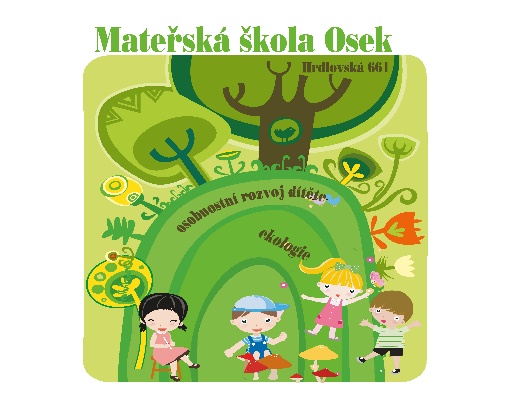 Provoz MŠ bude od 6,00 do 15,45 / 15 min máme na vydání dítěte – přesun do šatny, oblečení, kontrola věcí,…../Příchod  :  od 6,00 do 7,30 hod.Odchod: Po obědě :  11.45 – 12,30 hod.                Odpoledne: 14,15 – 15,45 hod.Stravování dětí bude probíhat v běžném režimu /svačina-oběd - svačina/ se zvýšeným hygienickým opatřením /tak jako vždy/Před nástupem do MŠ vyplní rodiče čestné prohlášení – datum podpisu bude datum nástupu dítěte do Mš – tj. 25.5.2020 nebo pozdější dle skutečného nástupu – 26.,27.,……Přineste ho v den nástupu.prosíme všechny rodiče:Napište nám na email do 12.5.2020  msosek.pruzkum@seznam.cz zda do MŠ od 25.5.2020 nastoupíte nebo nenastoupíte. Do emailu nám také napište, zda a v jakém rozsahu budete potřebovat prázdninový provozv červenci 2020.Prázdninový provoz pro děti pracujících rodičů bude zajištěn od 1.7.  do 31.7.2020.V měsíci  srpnu bude MŠ uzavřena. Rodiče dětí, kteří potřebují zajistit docházku dětíběhem července, vypíší přesné termíny, kdy budou školku využívat /na základě toho budeme sestavovat skupiny dětí, které by měly být neměnné/. Pokud tyto informace nemáte,upřesníme případně později. Jen napište ANO – NE.Náhradní provoz v době uzavření MŠ /srpen/ nebude v letošním roce umožněn z důvodu mimořádných opatření./to znamená, že děti z MŠ Hrdlovská nebudou chodit do MŠ Hornická  a naopak v červenci nebudou do MŠ Hrdlovská  docházet děti z MŠ Hornická /Pokud jste již rozhodnuti, že dítě v tomto šk.roce do MŠ nenastoupí – napište do 31.8.2020  již nenastoupíme.Prosíme rodiče o dodržování pravidel:K MŠ přicházejte s rouškouPřed MŠ dodržujte odstupy 2 mRodiče nebudou do MŠ vstupovatPříchod do MŠ -  odchod z MŠDítě budeme přijímat u hlavního vchodu /učitelka nebo jiný zaměstnanec MŠ/Dítěti změříme teplotu, zkontrolujeme zdr.stav /kašel, rýma, teplota,…/, stříkneme mu na ruce dezinfekci a učitelka ho odvede do šatny převléci a předá ho učitelce do třídy.Dítě bude mít s sebou igelitovou tašku s věcmi na převlečení/do tašky mu dejte náhradní oblečení – spodní prádlo, ponožky, tričko, kdo odnesl bačkory, nezapomene znovu přinést, věci na pobyt venku/Každý den vám tašku při odchodu vrátíme, prosíme o její kontrolu, výměnu umazaných věcía druhý den ji zase přinesete/V sáčku bude mít 1 roušku /podepsanou/ pouze pro případ nouzového stavu /viz níže/1.fáze otevření se týká dětí, jejichž oba rodiče pracují a nemají od 25.5.2020 OČR a dětí s povinnou předškolní docházkou včetně dětí s odkladem školní docházkyPodle počtu přihlášených dětí budou nastavena pravidla pro chod MŠ – rozestupy mezi dětmi, hry v malých skupinách,  děti budou rozděleny do skupin podobně jako o prázdninovém provozu.             2.fáze – od 1.6. do 30.6.2020 – Pouze průzkum zájmu              - nástup  dětí , kde jeden z rodičů  nepracuje, je doma na MD s jiným dítětem,..             - prosíme i tyto rodiče o odpověď, zda by měly zájem děti v měsíci červnu do MŠ dávat,             pokud by to bylo možné.*Nouzový stav = Pokud dítě vykazuje některý z možných příznaků COVID-19, je nutné umístit jej do samostatné místnosti a kontaktovat zákonné zástupce s ohledem na okamžité vyzvednutí dítěte. O podezření se informuje spádová hygienická stanice. Ostatní děti je pak vhodné umístit do jiné místnosti nebo změnit výuku na pobyt venku s povinným nošením roušky, dokud není známý zdravotní stav indisponovaného dítěte. Doporučuje se, aby škola měla bezkontaktní teploměr k měření tělesné teploty.Prosíme o co nejrychlejší sdělení.Děkujeme.Ředitelka MŠVěra PourováV Oseku 7.5.2020